Unit 4Roman Empire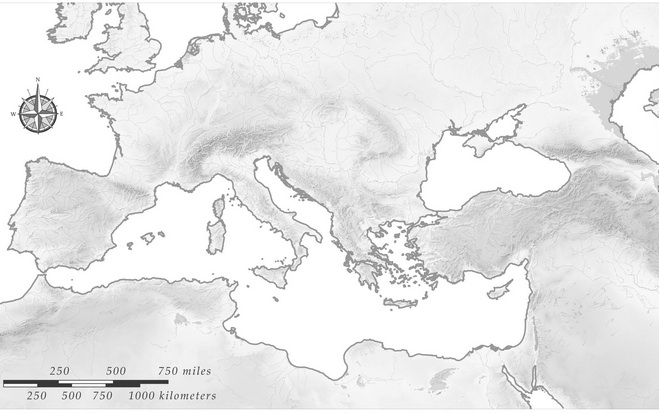 Mediterranean Sea  		Spain			Rhine RiverRome				Gaul 			Danube River  Carthage			Alps 			Constantinople Sicily				Palestine			 Tiber River			Jerusalem  